Приложение к  постановлениюот 14.02.2022 № 10    Условные обозначения: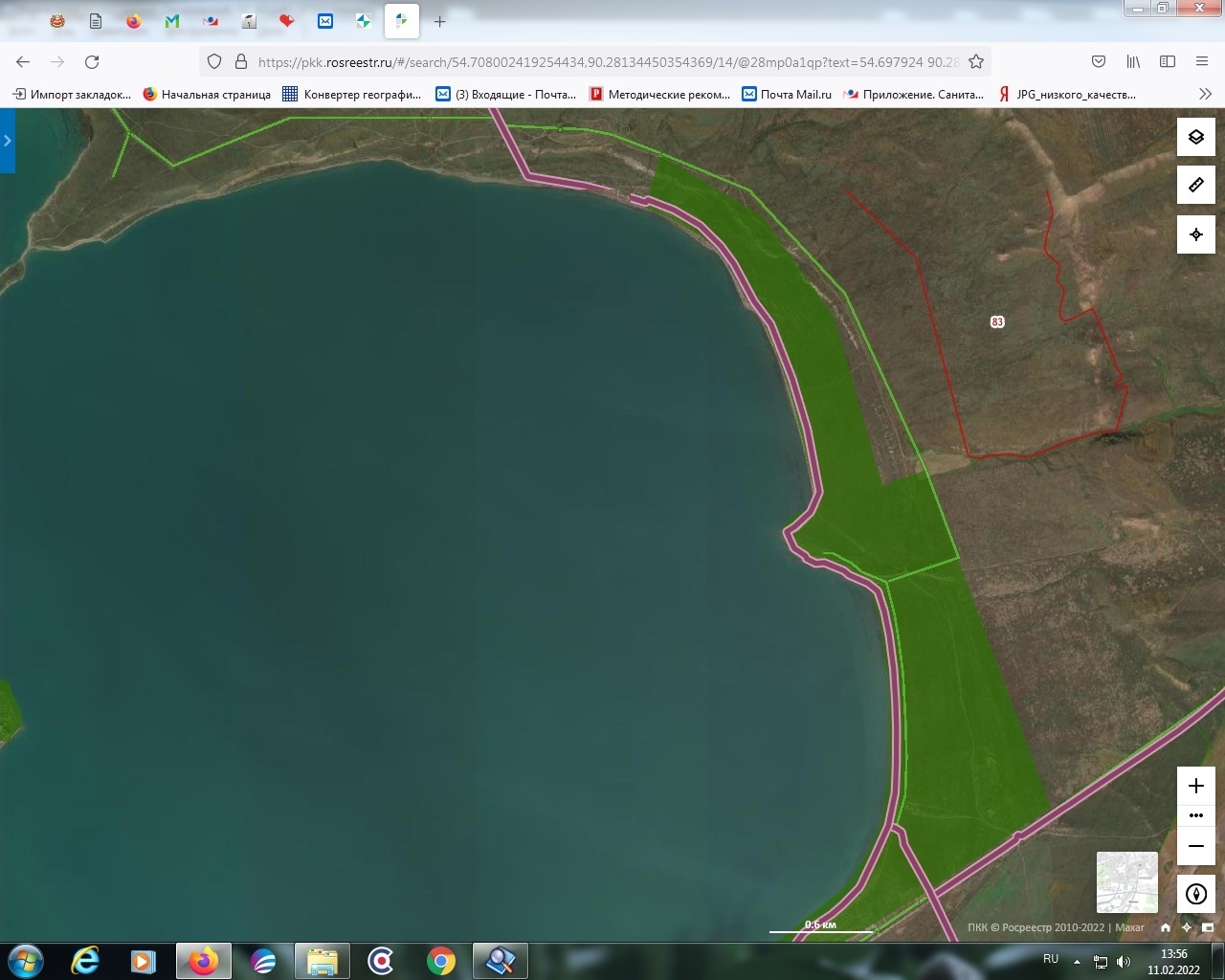 Зона СХ2(Зона садоводства).